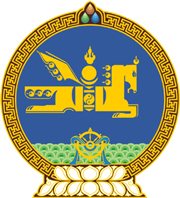 МОНГОЛ УЛСЫН ХУУЛЬ2021 оны 12 сарын 30 өдөр                                                                  Төрийн ордон, Улаанбаатар хот   УЛСЫН ТЭМДЭГТИЙН ХУРААМЖИЙН   ТУХАЙ ХУУЛЬД НЭМЭЛТ, ӨӨРЧЛӨЛТ   ОРУУЛАХ ТУХАЙ1 дүгээр зүйл.Улсын тэмдэгтийн хураамжийн тухай хуульд доор дурдсан агуулгатай дараах заалт нэмсүгэй:1/5 дугаар зүйлийн 5.1.54 дэх заалт:“5.1.54.Генетик нөөцийн тухай хуулийн 8.1.3, 8.5.2, 17.3-т заасан тусгай зөвшөөрөл, гарал үүслийн тодорхойлолт, хилээр нэвтрүүлэх зөвшөөрөл олгох.”2/21 дүгээр зүйлийн 21.1.37 дахь заалт:“21.1.37.генетик нөөц, генетик нөөцтэй холбоотой уламжлалт мэдлэгийг судалгааны зорилгоор ашиглах нэг удаагийн зөвшөөрөл олгоход 20,000-100,000 төгрөг, ашиг олох зорилгоор ашиглах нэг удаагийн зөвшөөрөл олгоход 500,000-2,000,000 төгрөг, гарал үүслийн тодорхойлолт олгоход 25,000 төгрөг, бичил биетнийг хилээр нэвтрүүлэх нэг удаагийн зөвшөөрөл олгоход 20,000-500,000 төгрөг.”2 дугаар зүйл.Улсын тэмдэгтийн хураамжийн тухай хуулийн 6 дугаар зүйлийн 6.2 дахь хэсгийн “21.1.30” гэснийг “21.1.37” гэж өөрчилсүгэй.3 дугаар зүйл.Энэ хуулийг Генетик нөөцийн тухай хууль хүчин төгөлдөр болсон өдрөөс эхлэн дагаж мөрдөнө.МОНГОЛ УЛСЫН 	ИХ ХУРЛЫН ДАРГА 				Г.ЗАНДАНШАТАР